    OUTS    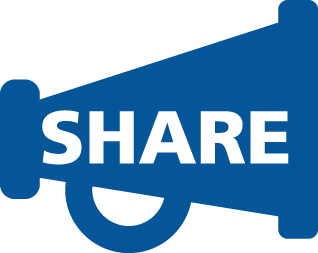 We collected donated items and service time this week:Steven Canales, 3rd grade student, Ms. Will, Religion Teacher(representing St. Peter Claver at our first school mass of 2016)Joyce Jackson, Baton Rouge and her two sisters, Shreveport and Longview, TX(canned goods, 3 backpacks for needy students)St. Leo representatives of Lions Club(free PreK vision screening, coordinated by Ms. Mustiful)Melissa Cline, Principal, Catholic Elementary of Pointe Coupee(Additional religion and (9) Math workbooks for 3rd grade)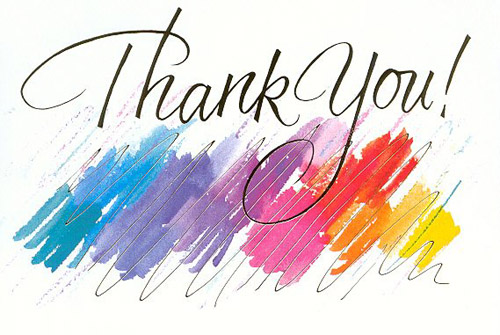 Important Dates:Song of the Week: (Andra Day) Rise UpScripture of the Week:	Ephesians 4:1-6. In honor of St. Teresa of Inspirational Pictures: THANK YOU FOR ALL THAT YOU DO FOR STUDENTS AND FAMILIES!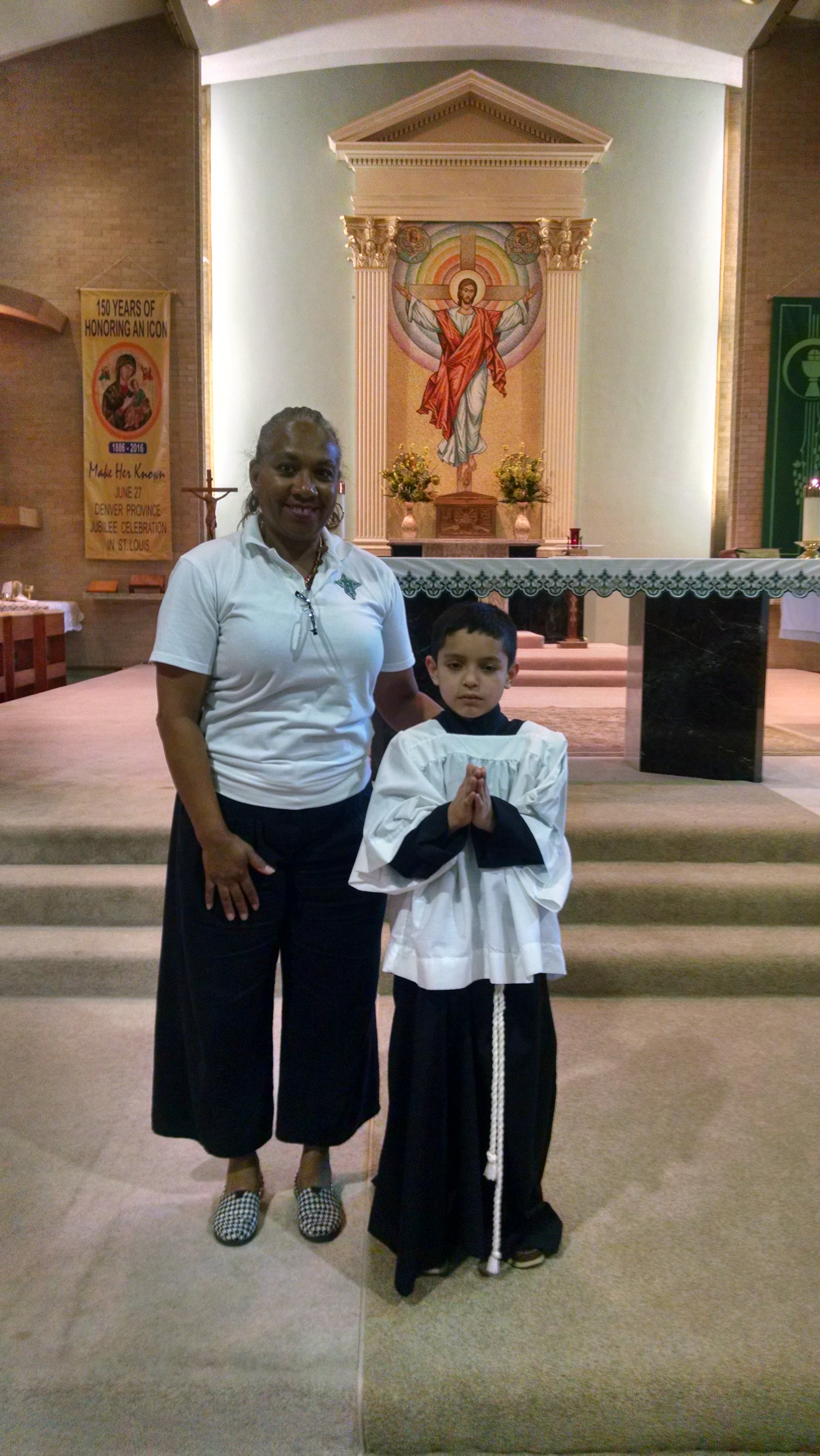 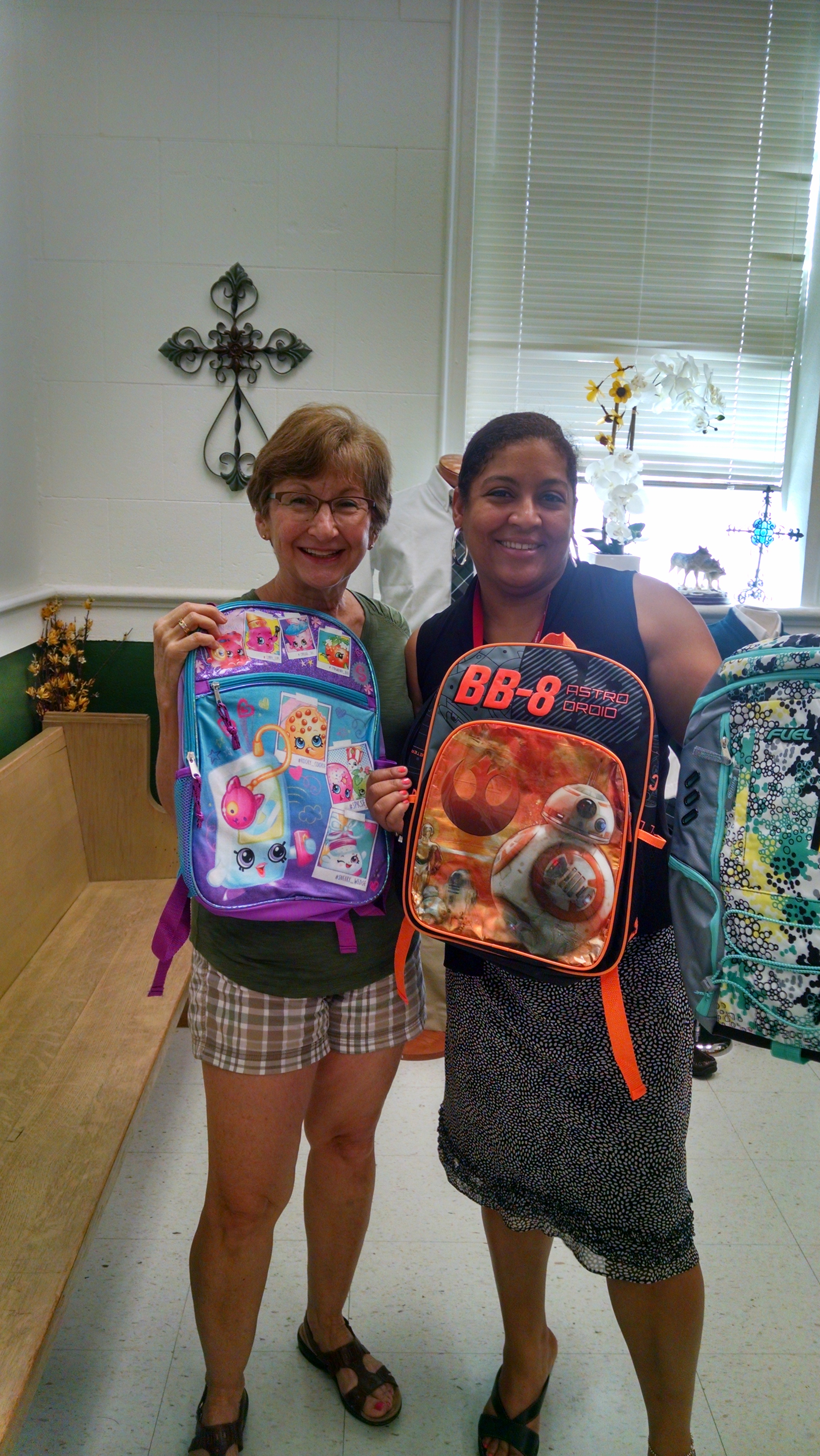 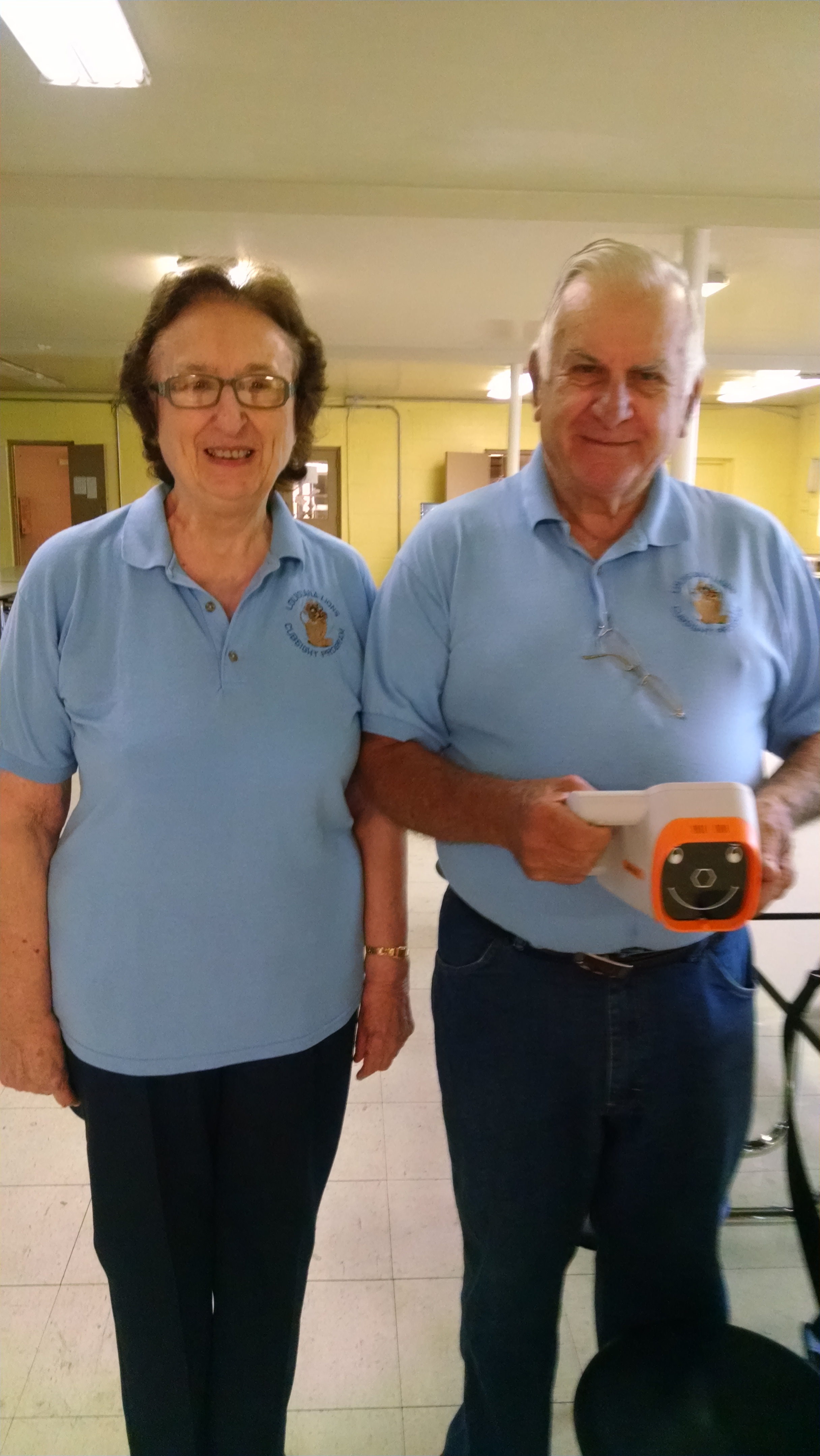 SeptemberPraline Sales continue, $2.00 donationScholastic Book Fair Continues through Friday12ACT Aspire Window Continues13Post Lesson Plans inside your class near your door by 8:00 am14Progress Report Grades Due by 3:00pm in Headmaster15Principal Carmouche out with younger son for his surgeryRuth Oliver to be Principal On-Call16Send progress reports271st Dress Down Day for $1.00281st PrimeTime reading canceled until October 5302nd Mass in the church